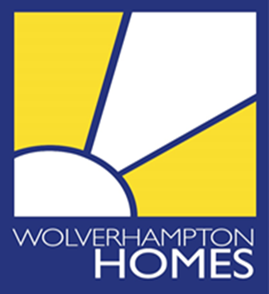 WH20017Contract for the Non-Domestic Periodic Electrical Testing Incorporating Portable & Fixed Appliance Testing Schedule 2 - Statement of Requirements 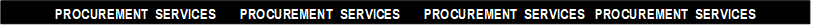 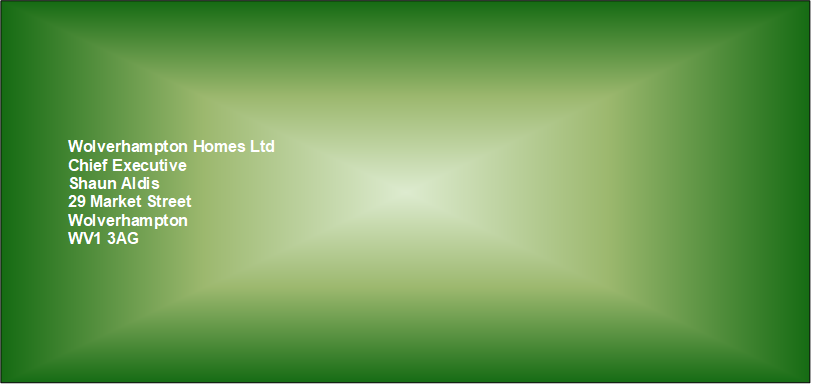 SCHEDULE 2 – STATEMENT OF REQUIREMENTSINTRODUCTION	3SECTION 1.	GENERAL REQUIREMENTS	31	Introduction	32	General Requirements	33	Safeguarding	54	Health & Safety	55	Access Arrangements / No Access Procedures	76	Alert System (Potentially Violent Hazard)	77	Material & Equipment	78	Authorisation of Work	89	Traffic Safety and Management	810	Reports and Review Meetings	811	Performance Management	912	Social Value	1113	Payment Procedures	1114	Inspection of Works	1215	Breach Resolution	1216	Client Responsibilities	12SECTION 2.	PERIODIC TESTING	141	Introduction	142	Programming of Works	143	General Items	14SECTION 3.	APPLIANCE TESTING	164	Introduction	165	Programming of Works	166	General Items	16SECTION 4.	REMEDIAL REPAIRS	187	Introduction	188	Programming of Works	189	General Items	18SECTION 5.	LOCATIONS FOR APPLIANCE TESTING	19SECTION 6.       ASSET LIST FOR PERIODIC TESTING, PLEASE SEE EXCEL SPREADSHEETINTRODUCTION1	Wolverhampton Homes require a suitably qualified Contractor to carry out electrical periodic testing to various buildings throughout the City.Also carry out portable and fixed appliance testing within locations listed in Section 5.Electrical Periodic TestingPortable & Fixed Appliance TestingRemedial Repairs2	The Contractor is required to provide and be responsible for the provision of all services and meeting responses and rectification times in this Contract, including any work provided by sub-contractors.	GENERAL REQUIREMENTSIntroduction This section contains requirements that are general to the Contract and applicable, where relevant, to each of the Services listed above.General RequirementsThe Contractor must provide Electrical Periodic Testing to various non-domestic areas in different types of buildings throughout the City.The contractor must provide Portable and Fixed Appliance Testing at various locations throughout the City.The Contractor shall be required to carry out remedial works following the testing of installations.The Contractor must be registered as a member of the National Inspection Council for Electrical Installation Contracting (NICEIC) or equivalent approved body.	All works is to be in accordance (where applicable, and as amended), with the following:Health and Safety at Work etc Act 1974 (HSWA),Electricity at Work Regulations 1989,BS 7671: 2018 as amended; I.E.T. Wiring Regulations 18th Edition,I.E.T. Guidance Note 3 Inspection & Testing,I.E.T. Code of Practice for in – service Inspection and Testing of Electrical Equipment,BS 5266-1:2016 Emergency lighting. Code of practice for the emergency lighting of premisesBS EN 1838:2013 Lighting applications. Emergency lightingBS EN 50172:2004, BS 5266-8:2004 Emergency escape lighting systemsApproved Document L Building RegulationsProvision and use of Work Equipment Regulations 1998Workplace (Health & Safety and Welfare) Regulations 1992The Electrical Equipment (Safety) Regulations 1994Waste Electronic and Electrical Equipment Regulations 2006 (WEEE directive)The Housing Act 2004 (England and Wales)Management of Health and Safety at Work Regulations 1999The Construction (Design and Management) Regulations 2015Over recent years, Wolverhampton Homes have endeavoured to standardise the light fittings fitted within the communal areas of our blocks of flats.Previously used have included Luminaire UK, Tamlite Nimrod, Fern Howard and Ansell Delta.  Should your submission be to utilise another type, please state clearly the type proposed.The Contractor shall be required to provide relevant contact details, including out of hours, for the purpose of reporting problems and general enquiries.  The Contractor shall assign a dedicated person and a deputy for the running of this contract. The Contractor shall only utilise suitably qualified personnel in connection with this contract. These qualifications shall include City and Guilds Electrical Installations Part 1 and 2 or NVQ Level 3, City and Guilds Regulations BS7671 to the Latest Edition, City and Guilds Inspection, Testing and Certification and Installation Electrician ECS gold card. Where Apprentices or other trainees are utilised on this contract, they are to be supervised by a suitably qualified person at all times.SafeguardingUnder Section 7 of the Local Authority Services Act 1970, guidance was issued in 2000 under the title of ‘No Secrets’. Its aim was to ‘create a framework for action within which all responsible agencies work together to ensure a coherent policy for the protection of vulnerable adults at risk 	of abuse and a consistent and effective response to any circumstances giving ground for concern or formal complaints or expressions of anxiety. The agencies’ primary aim should be to prevent abuse where possible, but if the preventative strategy fails, agencies should ensure that robust procedures are in place for dealing with incidents of abuse’.Wolverhampton Homes’ recognises its role as an agency which provides services to individuals who can be seen as ‘vulnerable adults’ and within its Delivery Plan identifies the need to employ ‘mechanisms to ensure that tenants who are vulnerable are identified, appropriate support accessed and outcomes monitored’.In relation to children, safeguarding is the process of protecting children from abuse and neglect, preventing impairment of their health and development and ensuring they are growing up in circumstances consistent with the provision of safe and effective care which is undertaken so as to enable children to have optimum life chances and enter adulthood successfully.  Every person below the age of 18 is a child.The term ‘vulnerable adult’ refers to any person aged 18 years or over ‘who is or may be in need of community care services by reason of mental or other disability, age or illness, and who may be unable to protect him or herself against significant harm or serious exploitation. Such a person may be experiencing physical, psychological, sexual, discriminatory, or institutional abuse, or neglect or failure to provide adequate care’ (“Who Decides” Lord Chancellor's Department 1997).All Contractors working for Wolverhampton Homes are expected to support the principles of safeguarding vulnerable adults and children outlined above and where they have any contact with tenants or their families that may give rise for concern they should report these to their service delivery or contract manager. If required, copies of all our safeguarding policies and procedures can be made available to the Contractor. Health & Safety The Contractor shall comply with all relevant Health and Safety Acts and ensure its operatives adopt safe working practices and fully complying with current areas of Health and Safety Legislation and must provide training on the relative Health and Safety Acts to ensure that this requirement is complied with throughout the length of the Contract.Wolverhampton Homes only employ Contractors who are CHAS or equivalent Safety Schemes in Procurement (SSIP) accredited.  Should the Contractor sub-contract any element of the contract that Sub-Contractor must also be CHAS or equivalent Safety Schemes in Procurement (SSIP) accredited.Appropriate risk assessments and method statements must be carried out by the Contractor prior to commencement of work to ascertain the appropriate safe methods of working and any health and safety risks for each Order. These must be in accordance with the Management of Health and Safety at Work Regulations 1999, and all relevant Approved Codes of Practice and Regulations.Wolverhampton Homes and the Contractor shall comply with requirements of the Construction (Design and Management) Regulations 2015.The Contractor is to ensure that their operatives are issued with the relevant approved method statements and risk assessments for the required works.The Contractor is to ensure that their operatives are wearing the appropriate PPE to carry out the required works.The Contractor shall ensure all employees and / or sub- Contractors wear Identification Badges positioned in a prominent position, at all timesThe Contractor must ensure that all operatives are aware of regulations and working practices concerning works where asbestos may be present. In cases where surfaces or materials are suspected to have asbestos content, the work must be stopped immediately and the Contract Administrator must be contacted to arrange for the appropriate sample testing to be carried out and test results confirmed before work can commence.Prior to starting the work the Contractor shall provide:a copy of the Contractor’s Health & Safety Policy               Site Specific Risk Assessment & Method StatementsConstruction Phase PlanRelevant COSHH (Control of Substances Hazardous to Health) Data Sheets (where applicable)Prior to starting work on the Contract, the Contractor shall ensure that all staff engaged in the contract: Have adequate training on the Health and Safety at Work Acts and all other relevant Legislation and Codes of Practice.Are informed of all known Asbestos Containing Materials (ACM’s), within likely areas of operation Comply with and continue to receive training on the above Acts. The Contractor may be required to demonstrate to the Client at any time that the provisions of this clause have been adhered to.	A breach of section 4 Health & Safety is a Material Default of the Contract. The Client shall at any time, have the right, at no additional cost to the Client to stop the work if the Client believes there is a danger to the Contractor and it’s Sub-Contractors, the Client, the Tenant or the general public from any failure of the Contractor or it’s Sub-Contractors to comply with health and safety requirements.  Work stopped in accordance with paragraph 4, work will only be allowed to commence once the Client is satisfied it is safe to continue.  The Contractor shall, at no additional cost to the Client, follow all reasonable instructions made by the Client to ensure that work is safe to continue.Access Arrangements / No Access ProceduresThe responsibility for ensuring access rests with the Contractor. The contractor shall make every effort to gain access before referring the issue back to the Client.No charge shall be accepted for abortive visits.Alert System (Potentially Violent Hazard)The Client shall provide all relevant information regarding the Tenants and Residents in order for the Contractor to be able to undertake its work in a safe, considerate and efficient manner.The Client’s information Alert System (Potentially Violent Hazard) will be made available to the Contractor following the Award of Contract, subject to the Contractor signing of “Wolverhampton Homes’ Information Sharing Protocol Agreement – Contractors’ Agreement”.In order to access the system, the Contractor will require Internet access.Any information provided or received under this clause shall be considered protected under the Data Protection Act. Material & EquipmentThe Contractor shall ensure that, all materials used, shall be new, fit for purpose, and fully compatible.Authorisation of WorkAuthorisation of remedial repair work will be based on the IET Classification of Danger and Non-compliance description.C1: “Danger present. Risk of injury. Immediate remedial action required”. Any items identified as C1 shall be rectified at the time of test & inspection. They shall be recorded on the EICR and also on the electronic database. Following rectification, all appropriate certification appertaining to the repair, i.e. Minor works or completion certificates shall be forwarded to the contract administrator with the EICR.C2: “Potentially dangerous, urgent remedial action required”. Any items identified as C2 shall be dealt with in the following way. C2 items up to the value of £100 shall be rectified at the time of test and inspection. Items exceeding £100 shall require the authorisation of the contract administrator or other appropriate client officer before proceeding. In all cases they shall be recorded on the EICR and electronic database. In the case of rectification works carried out at time of test, all appropriate certification appertaining to the repair, i.e. Minor works or completion certificates shall be forwarded with the EICR. In the case of other C2 repairs, appropriate certification shall be forwarded to the contract administrator within two weeks of the works being completed.FI: “Further investigation required without delay”. Any items identified as FI shall be dealt with in the following way. FI items up to the value of £100 shall be rectified at the time of test and inspection. Items exceeding £100 shall require the authorisation of the contract administrator or other appropriate client officer before proceeding. In all cases they shall be recorded on the EICR and electronic database. In the case of rectification works carried out at time of test, all appropriate certification appertaining to the repair, i.e. Minor works or completion certificates shall be forwarded with the EICR. In the case of other FI repairs, appropriate certification shall be forwarded to the contract administrator within two weeks of the works being completed.C3: “Improvement required”. Any items identified as C3 shall be recorded on the EICR and electronic database for consideration by the client. All appropriate certification for any authorised C3 repairs shall be forwarded to the contract administrator within two weeks of the works being completed.Traffic Safety and ManagementThe Contractor shall ensure that all vehicles are parked in an appropriate manner, observing any restrictions in place in the vicinity of the works. The Contractor shall ensure that vehicles are not at any time, parked on grass verges or footways.Reports and Review MeetingsThe Contractor shall be required to attend Monthly Review Meetings. Items on the agenda shall include, but not be limited to Performance, Finance and Health and Safety.The Contractor shall submit a monthly report along with supporting documentation covering, as a minimum for each Section of work, the following areas:Details of the Testing (both periodic and appliance) undertaken in the previous month, and how that relates to the agreed programme.Any variances from the agreed planned service programme with an explanation.The Testing Programme (both periodic and appliance) for the following Month.Details of remedial works identified, action taken and the resolution times.Any outstanding remedial works and the resolution programme.Any notifiable accidents or incidents and any other significant safety related incidents, including near misses.Any changes to risk assessments / method statements affecting Health and Safety.Any other relevant informationAdditional ad hoc meetings may be called at the request of either party following a period of 5 working days’ notice.Performance Management    At the start of the Contract, the Client and the Contractor shall agree the methodology for monitoring performance.The agreed methodology shall be reviewed annually to ensure it remains fit for purposeOnce agreed both Parties are to be bound by the methodology until it is reviewed in accordance with paragraph 11.2.The Mandatory Key Performance Indicators for this contract shall be as follows:Failure to meet these Mandatory KPI’s shall be investigated.  Consistent failure to meet the Mandatory KPI’s for this contract without sufficient explanation may be considered a Breach of this Contract. To meet its requirements to monitor local employment, the Client also requires the Contractor to report against the following Employment KPIs:The Employment KPI's are for monitoring purposes only and there shall be no penalty for failure to meet the targets.Other KPI’s shall be agreed at Contract Award.The KPI’s shall be reviewed and, if agreed, amended at periods at not less than 6 Months.Social ValueThe Public Services (Social Value) Act 2012 requires authorities to consider how the contract to be awarded can benefit (add value to) the local area. Value is defined in its widest sense as being economic, environmental and social wellbeing.Wolverhampton Homes is committed to fulfilling its duty under the Social Value Act as well as maximising the social value and impact of all its actions and resources.  Wolverhampton Homes will therefore procure services in a way that provides social value, ensuring that it delivers economic, social and environmental outcomes where relevant.Wolverhampton Homes is committed to its communities, people and environment.  Therefore, Wolverhampton Homes wishes to encourage the Contractor to demonstrate a similar commitment and requires them where possible, to endorse, implement and comply with these aims, purposes and aspirations. The Contractor will be required to actively participate in achieving relevant social value objectives and contract performance conditions may relate to social and environmental conditions. This applies equally to any subcontractor/supplier employed by the Contractor in the execution of this Contract. Payment ProceduresThe Contractor shall invoice monthly in arrears.The Contractor shall provide one consolidated invoice, electronically to:The Client Contract Administrator and WHomes.Invoices@proactiscapture.comThe invoice shall detail all charges for the previous month, and all Liquidated Damages due to the Client.The Client shall compare the Invoice with the Monthly Report before approval.  Where there are discrepancies, the invoice, or the contested part of the invoice, shall be rejected. Invoices shall be paid within 30 days of receipt except where it is rejected in accordance with 13.4 above or the Monthly Report is not received within the required timescales.  Where the Monthly Report is not received within the required timescales, payment of the invoice may be delayed.  The Client accepts no responsibility for late payment due to delays in receiving the Monthly report. Inspection of Works  The Contractor shall afford every facility to the Client to examine any works. Should any doubt exist as to the quality of materials, workmanship, or service, the Contractor will be requested to arrange for closer inspection of works and in cases if appropriate inspect materials whether in situ or removed from location for closer inspection. The inspection can take place during or on completion of works.Any work found to be unsatisfactory shall be rectified to the satisfaction of the Contract Administrator.The cost of exposing the work, remedial work and making good shall be borne by the Contractor.Breach ResolutionBefore invoking Condition H2, of the Conditions of Contract (termination on Default) for a Material Breach of the Contract, both parties shall follow the Breach Resolution Process at Annex A to Section 2, Statement of Requirements.A Material Breach includes but is not limited to:  A breach of section 4, Health and Safety; Any security incident caused by the Contractor and/or his staff or Sub-Contractors, involving tenant and/or a tenant’s property;  3 or more Corrective Action Notices in any 6-month period. Nothing in this requirement shall limit the rights of the Client to terminate the contract under Condition H2 (Termination on Default), of the Conditions of Contract (Default).Client ResponsibilitiesThe Client shall provide all relevant information regarding the Tenants in order for the Contractor to undertake its work in a safe and considerate manner.The Client shall provide the Contractor access to its Information Alert System (Potentially Violent Hazard), and the necessary training for it, subject to Section 1, Paragraph 6.The Clients shall ensure that he and his agents comply with the fault reporting procedures agreed with the Contractor.The Client shall provide to the Contractor all relevant asbestos registers	The Client shall carried out its duties as per the Construction (Design and Management) Regulations 2015.		PERIODIC TESTINGIntroductionThe Contractor is to provide Periodic Electrical Inspection & Testing, of Landlord Electrical Installations within various buildings located throughout the City, in accordance with BS7671:2018 IET Wiring Regulations 18th Edition as amended, and IET Guidance note 3 Inspection & Testing as amended.The contractor shall use only suitably qualified and experienced personnel in connection with this contract. These qualifications shall include City and Guilds Electrical Installations Part 1 and 2 or NVQ Level 3, City and Guilds Regulations BS7671 to the Latest Edition, City and Guilds Inspection, Testing and Certification and Installation Electrician ECS gold card. Where Apprentices or other trainees are utilised on this contract, they are to be supervised by a suitably qualified person at all times.The contractor shall provide the client with evidence that all equipment used in connection with the testing, are calibrated correctly and safe to use. All power tools shall be 110v or battery powered.Programming of WorksPrior to Commencement, the Contractor is to provide to the Contract Administrator, a planned testing programme, detailing the dates of each sites test.General ItemsFollowing each test, the Contractor shall provide to the contract administrator an Electrical Installation Condition Report (EICR) based on the IET standard format, for each and every installation tested. This shall be provided within two weeks of the test taking place. During the test and inspection should it be found that the only observations are missing warning labels on the consumer unit, these shall be fitted at time of test and not noted as an observation on the EICR. If not already done, all circuits shall be clearly marked on the consumer unit at time of test, unless it is observed that the consumer unit requires replacement.Along with every EICR, where necessary the contractor will provide details of any corrective actions noted on the EICR, along with associated costs and timescales to carry out the corrective actions, this shall be done in the form of a shared excel spreadsheet.The contractor shall test 100% of every installation where possible and remove as part of the inspection a minimum of 20% of accessories. This percentage shall increase as necessary should the condition of the installation give rise for concern.    The contractor shall provide a telephone service for answering general inquiries during normal working hours.The Contractor shall be capable of receiving reports of problems outside of Normal Working Hours by providing a manned or automatic telephone service on the same dedicated telephone number as above. The procedure shall be such that the Contractor’s duty engineer is made aware of the existence of a problem as soon as the call is made, irrespective of when the telephone call is made. The Contractor shall maintain an electronic database of information, detailing any tests carried out.  The information to be retained shall include, but not be limited to, the date of each test, the result of each test, any remedial works required, date of remedial works, date satisfactory certificate issued. This information shall be made available to the client upon request.APPLIANCE TESTINGIntroductionThe contractor is to provide Portable & Fixed Appliance Testing, to equipment located within various Wolverhampton Homes buildings located throughout the City, in accordance with BS7671:2018 IET Wiring Regulations 18th Edition as amended, and IET Code of Practice for in service Inspection and Testing of Electrical Equipment as amended.The Contractor shall only utilise suitably qualified personnel in connection with this contract. These qualifications shall include City and Guilds Electrical Installations Part 1 and 2 or NVQ Level 3, City and Guilds Regulations BS7671 to the Latest Edition, City and Guilds Inspection, Testing and Certification and Installation Electrician ECS gold card, City and Guilds 2377-22 In-Service Inspection and Testing of Electrical Equipment and Certification, and Installation Electrician ECS gold card. Where Apprentices or other trainees are utilised on this contract, they are to be supervised by a suitably qualified person at all times.The contractor shall provide the client with evidence that all equipment used in connection with the testing, are calibrated correctly and safe to use. All power tools shall be 110v or battery powered.Programming of WorksPrior to Commencement, the Contractor is to provide to the Contract Administrator, a planned testing programme, detailing the dates of each sites test.General ItemsEvery appliance including extension leads, at all sites shall be tested.Following each test, every appliance including extension leads, at all sites shall be labelled. The label shall contain the following information:Site nameAsset numberDate of testPass / Fail. Following each site test, the Contractor shall provide to the contract administrator an electronic report for each and every site tested, detailing, but not limited to the following information:Site AddressDate of TestsType of Asset / ApplianceAsset / Appliance IDLocation Within SiteTests Carried out & ResultsPass / Fail?Has failed appliance had plug removed or been disconnected from source   and site responsible person been notified?These reports shall be provided within two weeks of the test taking place.In order to maintain safety, should any appliance fail, it shall be taken out of service, and the site responsible person notified. Any action taken is to be recorded in the report (If an appliance fails, the plug shall be removed, or the appliance disconnected from source to prevent further use).The Contractor shall maintain an electronic database of information, detailing information based on the requirement of Section 3, 3.1 above. This information shall be made available to the client upon request.The contractor shall provide a telephone service for answering general inquiries during normal working hours.The Contractor shall be capable of receiving reports of problems outside of Normal Working Hours by providing a manned or automatic telephone service on the same dedicated telephone number as above. The procedure shall be such that the Contractor’s duty engineer is made aware of the existence of a problem as soon as the call is made, irrespective of when the telephone call is made. REMEDIAL REPAIRSIntroductionThe contractor is to provide a remedial repair service to fixed wiring, accessories, and associated equipment as detailed as observations on the EICR. In accordance with BS7671:2018 IET Wiring Regulations 18th Edition (as amended).The contractor is to provide a remedial repair service to portable and fixed equipment. Carrying out minor repairs as noted on the appliance test details. In accordance with BS7671:2018 IET Wiring Regulations 18th Edition (as amended).The Contractor shall only utilise suitably qualified personnel in connection with this contract. These qualifications shall include City and Guilds Electrical Installations Part 1 and 2 or NVQ Level 3, City and Guilds Regulations BS7671 to the Latest Edition, City and Guilds Inspection, Testing and Certification and Installation Electrician ECS gold card. Where Apprentices or other trainees are utilised on this contract, they are to be supervised by a suitably qualified person at all times.The contractor shall provide the client with evidence that all equipment used in connection with any remedial repairs, is suitable for purpose and safe to use. All power tools shall be 110v or battery powered.Programming of WorksThe Contractor is to provide to the Contract Administrator, a programme of works detailing the dates remedial works are to be carried out, prior to carrying out the works.General ItemsAll accessories and equipment replaced shall be to the appropriate British Standard (BS).All cable and wiring used in connection with any remedial repairs, rewiring etc., shall be to the appropriate (BS) and be Low Smoke & Fume (LSF) rated.Where it is identified following an inspection, that a property requires a rewire, the contractor shall provide for approval by the contract administrator, a lighting design for the building. Ensuring that the design satisfies the requirements of BS 7671:2018 as amended, all relevant parts of BS 5266-1:2016 Code of practice for the emergency lighting of premises and Approved Document L Building Regulations.LOCATIONS FOR APPLIANCE TESTINGNoCategory DescriptionRequirement1Testing of InstallationsTo be tested as per programme date2Testing of Portable &Fixed AppliancesTo be tested as per programme dateNoCategory DescriptionRequirementTarget 1Employees Percentage of employees who are involved in the Contract living in areas which have WV post codes70%1Employees percentage of employees solely involved in the project living in areas having a Wolverhampton post code30%2ApprenticesNumber of locally sourced during the course of the Contract who will be trained through a combination of the Wolverhampton Colleges1 nr3ContractorsPercentage of sub-contractors (by value) employed in the contract placed with businesses with a WV post code70%3ContractorsPercentage of subcontractors (by value) employed in the project placed with businesses with a Wolverhampton post code30%4Materials Percentage of all materials listed in connection with the Contract (by value) from suppliers whose principal place of business is in an area with a WV post code 70%4Materials Percentage of materials used in connection with the project (by value) from suppliers whose principal place of business is within an area with a Wolverhampton post code30%ASSETADDRESSP/CODENo of Tests on last visit, the numbers of appliance may alterASSETADDRESSP/CODENo of Tests on last visit, the numbers of appliance may alterAREA OFFICESTOWN CENTRE OFFICE29 MARKET STREETWV1 3AG197 PAT + 7 FixedBILSTON OFFICETOWN HALL, Church StreetWV14 0AP219 PAT + 18 FixedTARMAC RD OFFICETARMAC RDWV4 6JW255 PAT + 10 FixedLOW HILL OFFICESHOWELL CIRCUSWV10 9BA307 PAT + 5 FixedMERRY HILL OFFICELEASOWES DRIVEWV4 4PU161 PAT + 11 FixedSTOWLAWN OFFICEMIDDLEWAY GREENWV14 6DJ139 PAT + 6 FixedWEDNESFIELD OFFICEALFRED SQUIRE RDWV11 1XU261 PAT + 4 FixedCOMMUNAL BLOCKS & CONCIERGE OFFICESWODENSFIELD TOWER, INCLUDING CONCIERGE OFFICE & HUB ROOMWODENSFIELD TOWERWV11 1QP33 PAT + 2 FixedWOBASTON COURT, INCLUDING CONCIERGE OFFICE WOBASTON COURTWV10 6RB24 PAT + 7 FixedWINSTON CHURCHILL COURT, INCLUDING CONCIERGE OFFICE & HUB ROOMWINSTON CHURCHILL CTWV14 6HF151 PAT + 2 FixedGROSVENOR COURT, INCLUDING CONCIERGE OFFICEHALLET DRIVEWV3 0PE19 PAT + 3 FixedPENNWOOD COURT, INCLUDING CONCIERGE, HUB ROOM & LAUNDRYPENNWOOD COURTWV4 4PX38 PAT + 10 FixedVAUXHALL CONCIERGE & TMRUPPER VAUXHALLWV1 4SY37 PAT + 14 FixedST ANDREWS HOUSE, INCLUDING CONCIERGE OFFICE & HUB ROOMTHE ELMS (St Andrews House)WV6 0PW43 PAT + 9 FixedSTOWLAWN CONCIERGE CONTROL CENTRE, HUB ROOM & TMR PARK VIEW RDWV14 6HB256 PAT + 12 FixedLONGFIELD HOUSE, INCLUDING HUB ROOM & LAUNDRYTITHE CROFTWV10 0HU23 PAT + 2 FixedRED OAK HOUSECHERVIL RISEWV10 0HL36 PAT + 10 FixedRUSSELL COURT HUB ROOMHALLET DRIVEWV3 0NX14 PAT + 0 FixedLATHE CT HUB ROOMPICKERING ROADWV11 3RB16 PAT + 0 FixedARTHUR GREENWOOD COURT HUB ROOMARTHUR GREENWOOD CTWV14 0HS10 PAT + 1 FixedHAWTHORNE HOUSECLOVER LEYWV10 0HE3 PAT + 2 FixedTENANT MEETING ROOMSWEDNESFIELD SOUTH TMR52 MOATHOUSE LANE EASTWV11 3DD4 PAT + 2 FixedBILSTON TMRARTHUR GREENWOOD CTWV14 0HS7 PAT + 6 FixedBOSCOBEL TMRBOSCOBEL CRESCENTWV1 1QQ58 PAT + 4 FixedCANNOCK RD TMR, INCLUDING LAUNDRYCOVEN LODGE, COVEN STWV10 0AG109 PAT + 18 FixedETTINGSHALL TMRMEMORIAL HALL, WARD ST WV14 9LQ10 PAT + 4 FixedMERRIDALE TMRMERRIDALE COURTWV3 9LD4 PAT + 2 FixedWEDNESFIELD TENANTS & RESIDENTS COMMUNITY CENTREPLYM CLOSEWV11 1QP12 PAT + 5 FixedFORMER SHELTERED SCHEMES	GRAISELEY COURT, INCLUDING LAUNDRYHALLET DRIVEWV3 0NT21 PAT + 11 FixedGROSVENOR COURT, INCLUDING LAUNDRYPICKERING ROADWV11 3RD15 PAT + 21 FixedHARROWBY COURT, INCLUDING LAUNDRY             BRINSFORD ROADWV10 6ER12 PAT + 22 FixedPATSHULL COURT                 BRINSFORD ROADWV10 6RA 0 PAT + 0 FixedTONG COURT, INCLUDING LAUNDRYBOSCOBEL CRESCENTWV1 1QQ7 PAT + 13 FixedHUGH GAITSKELL COURT, INCLUDING LAUNDRYPARK VIEW RDWV14 6HE7 PAT + 25 FixedLINCOLN HOUSE, INCLUDING LAUNDRY TREMONT STREET WV10 0JB14 PAT + 5 FixedTREMONT HOUSE, INCLUDING LAUNDRY                TREMONT STREET WV10 0JD15 PAT + 5 FixedTHE ACRES, INCLUDING LAUNDRY BRANTLEY AVEWV3 9AR16 PAT + 45 FixedTHE HOLLOWS 9 LILLESHALL CRESCENTWV2 1HF7 PAT + 1 FixedHAYLING GROVE, INCLUDING LAUNDRYHAYLING GROVEWV2 4QE22 PAT + 3 FixedMASEFIELD MEWS, INCLUDING LAUNDRYMASEFIELD ROADWV10 8SQ16 PAT + 15 FixedTHE MEWS SHAW RDWV14 9PU15 PAT + 1 FixedTHE POYNINGSREGIS ROADWV6 8QN8 PAT + 1 FixedREDCOTTS CLOSE16 & 22 REDCOTTS CLOSEWV10 8RF8 PAT + 1 FixedSWANMORE CENTRESWANMORE CLOSEWV3 7JY14 PAT + 4 FixedTHE WHITEHOUSE, INCLUDING LAUNDRY251/253 TETTENHALL ROADWV6 0BW116 PAT + 4 FixedMISCELLANEOUS PROPERTIES	HEATH TOWN BOILER HOUSE HOBGATE ROADWV10 43 PAT, 10 FIXEDBROCKFIELD HOUSE POTABLE PUMP ROOMHOBGATE ROADWV10 0PU0 PAT, 4 FIXEDCAMPION HOUSE POTABLE PUMP ROOMHOBGATE ROADWV10 0PU0 PAT, 1 FIXEDLONGFIELD HOUSE POTABLE PUMP ROOMTITHE CROFTWV10 0HU0 PAT, 1 FIXEDMERRYHILL POTABLE PUMP ROOMLEASOWES DRIVEWV4 4PU0 PAT, 1 FIXEDSTOWLAWN POTABLE PUMP ROOMPARK VIEW RDWV14 6HE0 PAT, 1 FIXEDHICKMAN HIGH RISE POTABLE PUMP ROOMPLYM CLOSEWV11 1QN0 PAT, 1 FIXEDGRAISELEY POTABLE PUMP ROOMHALLET DRIVEWV3 0NT0 PAT, 2 FIXEDHARROWBY COURT POTABLE PUMP ROOMBRINSFORD ROADWV10 6ER0 PAT, 1 FIXEDWOBASTON COURT POTABLE PUMP ROOMHARROWBY ROADWV10 6RB0 PAT, 1 FIXEDPATSHULL COURT POTABLE PUMP ROOM BRINSFORD ROADWV10 6RA 0 PAT, 1 FIXEDHOBGATE FIRE PUMP ROOMHOBGATE ROADWV10 0PU0 PAT, 2 FIXEDLONGFIELD FIRE PUMP ROOMTITHE CROFTWV10 0PU0 PAT, 2 FIXEDRUSSELL STREET ACOVRUSSELL STREETWV3 0PT16 PAT, 11 FIXEDLAUNDRIES	HIGHFIELD COURT LAUNDRYCHADWICK CLOSEWV4 4PZ0 PAT + 6 FixedST JOSEPHS COURT LAUNDRYCHADWICK CLOSEWV4 4QB0 PAT + 6 FixedLIMEHURST AVENUE LAUNDRY (rear of block 62 - 72)LIMEHURST AVENUEWV3 9BE0 PAT + 5 FixedMERRIDALE COURT LAUNDRYMERRIDALE COURTWV3 9LD0 PAT + 6 FixedSANDY HOLLOW LAUNDRYSANDY HOLLOWWV6 8LF0 PAT + 7 FixedLANE COURT LAUNDRYBOSCOBEL CRESCENTWV1 1QH0 PAT + 3 FixedWESTON COURT LAUNDRYBOSCOBEL CRESCENTWV1 1QG0 PAT + 5 FixedKILSALL COURT LAUNDRYBOSCOBEL CRESCENTWV1 1QF0 PAT + 5 FixedBIRCH COURT LAUNDRYBOSCOBEL CRESCENTWV1 1QJ0 PAT + 5 FixedVAUXHALL HOUSE LAUNDRYUPPER VAUXHALLWV1 4SX0 PAT + 4 FixedCONNAUGHT HOUSE LAUNDRYUPPER VAUXHALLWV1 4SZ0 PAT + 6 FixedSTAIR TOWER 1 LAUNDRYWEDNESFIELD RD HEATH TOWNWV10 0EA0 PAT + 3 FixedCAMPION HOUSE LAUNDRYHOBGATE ROADWV10 0PU0 PAT + 3 FixedTENANTS MANAGEMENT ORGANISATIONS TMODOVECOTES TMORYEFIELDWV8 1UD110 PAT + 1 FixedSPRINGFIELD HORSESHOE OFFICE27 BURTON ROADWV10 0EE55 PAT + 1 FixedTEMPORARY ACCOMODATIONS PROPERTIES63 ELLERTON WALK63 ELLERTON WALKWV10 0UH2 PAT + 0 FIXED124 ELLERTON WALK124 ELLERTON WALKWV10 0UJ1 PAT + 0 FIXED125 ELLERTON WALK 125 ELLERTON WALK WV10 0UJ3 PAT + 0 FIXED126 ELLERTON WALK126 ELLERTON WALKWV10 0UJ4 PAT + 0 FIXED127 ELLERTON WALK127 ELLERTON WALKWV10 0UJ3 PAT + 0 FIXED129 ELLERTON WALK129 ELLERTON WALKWV10 0UJ2 PAT + 0 FIXED130 ELLERTON WALK130 ELLERTON WALKWV10 0UJ4 PAT + 0 FIXED137 ELLERTON WALK137 ELLERTON WALKWV10 0UJ3 PAT + 0 FIXED141 ELLERTON WALK141 ELLERTON WALKWV10 0UJ3 PAT + 0 FIXED150 ELLERTON WALK150 ELLERTON WALKWV10 0UL2 PAT + 0 FIXED151 ELLERTON WALK151 ELLERTON WALKWV10 0UL3 PAT + 0 FIXED152 ELLERTON WALK152 ELLERTON WALKWV10 0UL4 PAT + 0 FIXED154 ELLERTON WALK154 ELLERTON WALKWV10 0UL1 PAT + 0 FIXED155 ELLERTON WALK155 ELLERTON WALKWV10 0UL4 PAT + 0 FIXED159 ELLERTON WALK159 ELLERTON WALKWV10 0UL4 PAT + 0 FIXED168 ELLERTON WALK168 ELLERTON WALKWV10 0UL0 PAT + 0 FIXED171 ELLERTON WALK171 ELLERTON WALKWV10 0UL4 PAT + 0 FIXED50 CHERVIL RISE50 CHERVIL RISEWV10 0HN4 PAT + 0 FIXED94 CHERVIL RISE94 CHERVIL RISEWV10 0HW4 PAT + 0 FIXED96 CHERVIL RISE96 CHERVIL RISEWV10 0HW4 PAT + 0 FIXED126 CHERVIL RISE126 CHERVIL RISEWV10 0HW4 PAT + 0 FIXED145 CHERVIL RISE145 CHERVIL RISEWV10 0HY4 PAT + 0 FIXED4 CLOVER LEY4 CLOVER LEYWV10 0HD3 PAT + 0 FIXED22 CLOVER LEY22 CLOVER LEYWV10 0HD4 PAT + 0 FIXED18 CHERVIL RISE18 CHERVIL RISEWV10 0HN3 PAT + 0 FIXED53 CHERVIL RISE53 CHERVIL RISEWV10 0HZ4 PAT + 0 FIXED6 CLOVER LEY6 CLOVER LEYWV10 0HD2 PAT + 0 FIXED120 CLOVER LEY120 CLOVER LEYWV10 0HD2 PAT + 0 FIXED122 CLOVER LEY122 CLOVER LEYWV10 0HD4 PAT + 0 FIXED124 CLOVER LEY124 CLOVER LEYWV10 0HD3 PAT + 0 FIXED284 LONG LEY284 LONG LEYWV10 0HS0 PAT + 0 FIXED292 LONG LEY292 LONG LEYWV10 0HS3 PAT + 0 FIXED300 LONG LEY300 LONG LEYWV10 0HS3 PAT + 0 FIXED26 TITHE CROFT26 TITHE CROFTWV10 0HT3 PAT + 0 FIXED11 DEVORAN CLOSE11 DEVORAN CLOSEWV6 0QS4 PAT + 0 FIXED49 OAKLANDS GREEN, STOWLAWN49 OAKLANDS GREEN, STOWLAWNWV14 6DW4 PAT + 0 FIXED4 STOURTON DRIVE, WARSTONES4 STOURTON DRIVE, WARSTONESWV4 4RY4 PAT + 0 FIXED29 PRINCESS COURT, FALLINGS PARK29 PRINCESS COURT, FALLINGS PARKWV10 0RL4 PAT + 0 FIXED52A BROOKLANDS PARADE52A BROOKLANDS PARADEWV1 2NE4 PAT + 0 FIXED1 HAWKSFORD CRESCENT1 HAWKSFORD CRESCENTWV10 9SQ4 PAT + 0 FIXED491 BIRMINGHAM NEW ROAD491 BIRMINGHAM NEW ROADWV14 9PJ4 PAT + 0 FIXED86A WINDMILL LANE, CASTLECROFT86A WINDMILL LANE, CASTLECROFTWV3 8HG4 PAT + 0 FIXED41 HOBGATE ROAD41 HOBGATE ROADWV10 0PR3 PAT + 0 FIXED1 LATHE COURT1 LATHE COURTWV11 3RB4 PAT + 0 FIXED1B LATHE COURT1B LATHE COURTWV11 3RB2 PAT + 0 FIXED3 LATHE COURT3 LATHE COURTWV11 3RB4 PAT + 0 FIXED4 LATHE COURT4 LATHE COURTWV11 3RB4 PAT + 0 FIXED5 LATHE COURT5 LATHE COURTWV11 3RB3 PAT + 0 FIXED7 LATHE COURT7 LATHE COURTWV11 3RB4 PAT + 0 FIXED8 LATHE COURT8 LATHE COURTWV11 3RB4 PAT + 0 FIXED10 LATHE COURT10 LATHE COURTWV11 3RB3 PAT + 0 FIXED14 LATHE COURT14 LATHE COURTWV11 3RB4 PAT + 0 FIXED16 LATHE COURT16 LATHE COURTWV11 3RB4 PAT + 0 FIXED18 LATHE COURT18 LATHE COURTWV11 3RB4 PAT + 0 FIXED21 LATHE COURT21 LATHE COURTWV11 3RB4 PAT + 0 FIXED24 LATHE COURT24 LATHE COURTWV11 3RB4 PAT + 0 FIXED25 LATHE COURT25 LATHE COURTWV11 3RB3 PAT + 0 FIXED26 LATHE COURT26 LATHE COURTWV11 3RB0 PAT + 0 FIXED27 LATHE COURT27 LATHE COURTWV11 3RB4 PAT + 0 FIXED28 LATHE COURT28 LATHE COURTWV11 3RB3 PAT + 0 FIXED29 LATHE COURT29 LATHE COURTWV11 3RB3 PAT + 0 FIXED33 LATHE COURT33 LATHE COURTWV11 3RB4 PAT + 0 FIXED36 LATHE COURT36 LATHE COURTWV11 3RB4 PAT + 0 FIXED37 LATHE COURT37 LATHE COURTWV11 3RB4 PAT + 0 FIXED39 LATHE COURT39 LATHE COURTWV11 3RB4 PAT + 0 FIXED41 LATHE COURT41 LATHE COURTWV11 3RB3 PAT + 0 FIXED42 LATHE COURT42 LATHE COURTWV11 3RB4 PAT + 0 FIXED43 LATHE COURT43 LATHE COURTWV11 3RB4 PAT + 0 FIXED44 LATHE COURT44 LATHE COURTWV11 3RB4 PAT + 0 FIXED